 Veřejnosprávní akademie a střední škola,  s. r. o.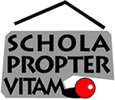   nám. Svobody 494, 696 62  StrážniceVýsledková listina přijímacích zkoušek                  1. kolo přijímacího řízeníV souladu s ustanovením § 60 odst. 3 a 4 a § 183 zákona č. 561/2004 Sb., o předškolním, základním, středním, vyšším odborném a jiném vzdělávání (školský zákon) v souladu s vyhláškou č. 353/2016 Sb., kterou se stanoví podrobnosti o organizaci přijímacího řízení    ke vzdělávání ve středních školách v platném znění, ředitelka střední školy, jejíž činnost vykonává Veřejnosprávní akademie a střední škola, s.r.o. zveřejňuje seznam přijatých uchazečů pod registračním číslem.69-51-H/01 – KadeřníkSvůj úmysl vzdělávat se v dané střední škole potvrdí uchazeč nebo zákonný zástupce nezletilého uchazeče odevzdáním zápisového lístku ředitelce školy, která rozhodla o jeho přijetí ke vzdělávání, a to nejpozději do 10 pracovních dnů ode dne oznámení rozhodnutí      (tj. 11.05.2023 včetně). Zápisový lístek se také považuje za včas odevzdaný, pokud byl v této lhůtě předán k přepravě provozovateli poštovních služeb. Nepotvrdí-li uchazeč nebo zákonný zástupce nezletilého uchazeče odevzdání zápisového lístku úmysl vzdělávat se ve střední škole, v platném znění, zaniká posledním dnem dané lhůty právní účinky rozhodnutí o přijetí tohoto uchazeče ke vzdělávání ve střední škole. Ve Strážnici 25.04.2023					Mgr. Petra Hanáčková, MBA, v.r.							                       ředitelka školyReg. č.Body celkemRozhodnutíKA 12/2330přijat/aKA 10/23přijat/aKA 05/23přijat/aKA 01/23přijat/aKA 04/23přijat/aKA 06/23přijat/aKA 13/23přijat/aKA 03/23přijat/aKA 07/23přijat/aKA 02/23přijat/aKA 08/23přijat/aKA 09/23přijat/aKA 11/235přijat/a